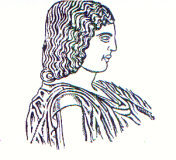 ΓΕΩΠΟΝΙΚΟ  ΠΑΝΕΠΙΣΤΗΜΙΟ  ΑΘΗΝΩΝΤΜΗΜΑ ΕΠΙΣΤΗΜΗΣ ΦΥΤΙΚΗΣ ΠΑΡΑΓΩΓΗΣΕΡΓΑΣΤΗΡΙΟ ΑΝΘΟΚΟΜΙΑΣ ΚΑΙ ΑΡΧΙΤΕΚΤΟΝΙΚΗΣ ΤΟΠΙΟΥΔΙΕΥΘΥΝΤΡΙΑ:  ΚΑΘΗΓΗΤΡΙΑ ΜΑΡΙΑ ΠΑΠΑΦΩΤΙΟΥΙερά οδός 75, Αθήνα 118 55 - Τηλ. 210 5294555 - Fax 210 5294553 -  Email: mpapaf@aua.gr2/3/2018Α Ν Α Κ Ο Ι Ν Ω Σ ΗΑνακοινώνεται στους φοιτητές του 8ου Εξαμήνου του Τμήματος ΕΦΠ/ΑΟΑ, ότι το Εργαστήριο του Μαθήματος «ΚΑΛΛΩΠΙΣΤΙΚΑ ΦΥΤΑ», θα γίνει την Τετάρτη 7/3/2018, στις 14:30,σε έξι τμήματα, με αντικείμενο: «Αναγνώριση Καλλωπιστικών Φυτών», σύμφωνα με την παρακάτω κατανομή:Τα τμήματα 1 – 3 έχουν σημείο συνάντησης το κτήριο Κριμπά (μπροστά από την είσοδο του οικείου εργαστηρίου)Τα τμήματα 4 – 6 έχουν σημείο συνάντησης τoν χώρο πρασίνου (προκήπιο) μπροστά από το κεντρικό κτήριο διοίκησης του ΓΠΑ (τον χώρο πρασίνου ανάμεσα στο κεντρικό κτήριο και την Ιερά Οδό)ΠΑΡΑΚΑΛΟΥΜΕ ΝΑ ΤΗΡΗΣΕΤΕ ΤΗΝ ΚΑΤΑΝΟΜΗ ΣΕ ΤΜΗΜΑΤΑ ΓΙΑ ΤΗΝ ΟΜΑΛΗ ΔΙΕΞΑΓΩΓΗ ΤΟΥ ΕΡΓΑΣΤΗΡΙΟΥΑπό το ΕργαστήριοΚΑΤΑΝΟΜΗΕΙΣΗΓΗΤΗΣ1Α – ΓΙΩΤΑΣ Μ / ΦΟΙΤ ERASMUSΜ. ΠΑΠΑΦΩΤΙΟΥ2ΓΚΙΛΙΑΣ Α – ΚΑΡΑΓΙΑΝΝΗΣ ΔΑ. ΑΚΟΥΜΙΑΝΑΚΗ-ΙΩΑΝΝΙΔΟΥ3ΚΑΡΑΚΑΣΙΛΙΩΤΗ Μ – ΛΟΙΖΙΑΣ ΑΝΔΡ/ΡΑΦΑ. ΠΑΡΑΣΚΕΥΟΠΟΥΛΟΥΚΑΤΑΝΟΜΗΕΙΣΗΓΗΤΗΣ4ΛΥΚΟΥ ΗΛ – ΝΤΡΙΝΙΑ ΜΚ. ΜΠΕΡΤΣΟΥΚΛΗΣ5ΠΑΓΩΝΔΙΩΤΗΣ ΕΜ – ΤΟΥΛΟΥΜΗ ΣΤΝ. ΝΤΟΥΛΑΣ6ΤΡΙΑΝΤΑΦΥΛΛΙΔΗ Ι –  Τέλος καταλόγου/Φοιτητές ΑΟΑΑΙΚ. ΜΑΡΤΙΝΗ